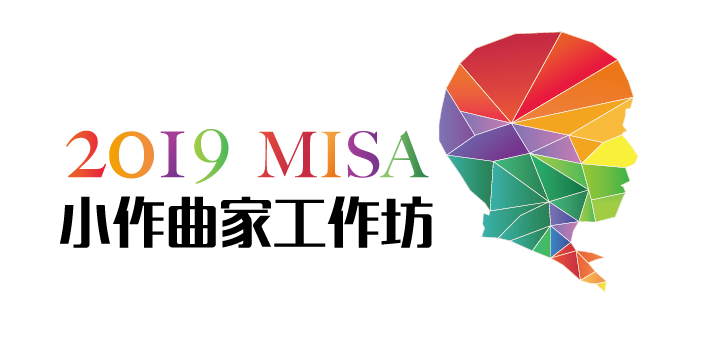 2019MISA小作曲家工作坊报名表姓名性别出生年月日学校监护人姓名联系电话会操作哪些打谱软件？监护人职业/工作单位你会演奏什么乐器？你有哪些学习音乐的经历？你为什么想参加小作曲家工作坊？你是从哪种途径得知小作曲家工作坊的？如何让你的创作灵感迸发？